Anexa nr. 2Nr............... / .............................Director General,Dr. Ing. Romulus Valeriu Flaviu TURCUDomnule Director GeneralSubsemnatul/Subsemnata ……………….………………………………………….., născut(ă) la data de …………………..………, absolvent(ă) a(l) Facultăţii de ........……………………….secţia ………………………………., angajat(ă) a(l) ……………….…………………………….., având gradul profesional actual……..………………………..obţinut în anul….…..….. la Institutul/ Universitatea …………………………..…………………………….. având o vechime totală în muncă de………..ani, ……….. luni, din care, vechime în activitatea de cercetare-dezvoltare/învăţământ superior de ..…………. ani, ……. luni, vă rog să aprobați înscrierea mea la concursul pentru promovarea la gradul profesional ……… în profilul ………………..……...........SemnăturaDataVizat, Compartiment JuridicAnexa nr. 3 – Domeniu Fişa de prezentare a candidatuluiII.4.1  PublicaţiiII.4.2 Articole ştiinţifice* În cazul în care anul de publicare este anterior datelor existente în baza de date se va alege anul cel mai apropiat**reprezintă numărul efectiv de autori ai publicaţiei i, care este:ni, dacă ni< = 5;(ni + 10)/3 dacă 5<= ni <= 80;30, dacă 80< = ni; cu ni reprezintă numărul de autori ai publicaţiei i .*** Nu se iau în considerare articolele la care autorii sunt indicaţi în ordinea alfabetică a numelui şi candidatul este prim-autor exclusiv datorită numelui acestuia şi ordonării alfabetice.III.4 Recunoaşterea şi impactul activităţii (A3)**** Nu se iau în considerare citările provenind din articole care au ca autor sau coautor candidatul (autocitările). O listă cu articole ştiinţifice din reviste care sunt indexate ISI şi care citează lucrări ştiinţifice publicate de candidat ca autor sau coautor va fi anexată la Fişa de evaluare a candidatului. Bazele de date folosite pentru întocmirea acestei liste vor fi ISI Thomson Reuters (http://webofknowledge.com/ ) respectiv SCOPUS (http://www.scopus.com/).Anexa nr. 4DECLARAŢIE DE ASUMARE A RĂSPUNDERII- se scrie integral de mână -Subsemnatul/subsemnata ……………………………………... născut/născută la data de ………………………..……. în ……………………………judeţul……….…….. cu domiciliul în ……………………………………………CNP…………………………, declar pe propria răspundere că datele din dosarul depus pentru ocuparea gradului profersional de ……………, la Institutul Naţional de Cercetare Dezvoltare pentru Tehnologii Izotopice şi Moleculare Cluj-Napoca, prezintă propriile mele realizări şi activităţi. Precizez că sunt informat/informată asupra faptului că în caz de declaraţii în fals, voi suporta consecinţele acestor declaraţii, în conformitate cu legislaţia în vigoare.Data                                                                                                         SemnăturaAnexa 5 – Condiţii minimaleInginer Dezvoltare Tehnologică - Toate profilele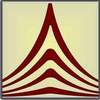 INSTITUTUL NAȚIONAL DE CERCETARE– DEZVOLTARE PENTRU TEHNOLOGII IZOTOPICE ȘI MOLECULAREStr. Donat, nr. 67-103, 400293, Cluj-Napoca, ROMÂNIATel.: +40-264-584037; Fax: +40-264-420042; GSM: +40-731-030060e-mail: itim@itim-cj.ro, web: http://www.itim-cj.ro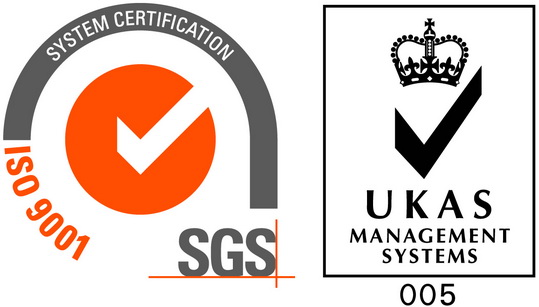 Aportul personal la propunerea şi realizarea/coordonarea activităţii de Cercetare – DezvoltareAportul personal la propunerea şi realizarea/coordonarea activităţii de Cercetare – DezvoltareAportul personal la propunerea şi realizarea/coordonarea activităţii de Cercetare – DezvoltareAportul personal la propunerea şi realizarea/coordonarea activităţii de Cercetare – DezvoltareAportul personal la propunerea şi realizarea/coordonarea activităţii de Cercetare – DezvoltareAportul personal la propunerea şi realizarea/coordonarea activităţii de Cercetare – DezvoltareAportul personal la propunerea şi realizarea/coordonarea activităţii de Cercetare – DezvoltareAportul personal la propunerea şi realizarea/coordonarea activităţii de Cercetare – DezvoltareI.1. Propuneri proiecte de cercetare la competitii internationale / nationale in calitate de director sau responsabil de proiectI.1. Propuneri proiecte de cercetare la competitii internationale / nationale in calitate de director sau responsabil de proiectI.1. Propuneri proiecte de cercetare la competitii internationale / nationale in calitate de director sau responsabil de proiectI.1. Propuneri proiecte de cercetare la competitii internationale / nationale in calitate de director sau responsabil de proiectI.1. Propuneri proiecte de cercetare la competitii internationale / nationale in calitate de director sau responsabil de proiectI.1. Propuneri proiecte de cercetare la competitii internationale / nationale in calitate de director sau responsabil de proiectI.1. Propuneri proiecte de cercetare la competitii internationale / nationale in calitate de director sau responsabil de proiectI.1. Propuneri proiecte de cercetare la competitii internationale / nationale in calitate de director sau responsabil de proiectCompetiţieTitlul proiectuluiTitlul proiectuluiValoareValoareParteneriParteneriPunctajCompetiţieTitlul proiectuluiTitlul proiectuluiTotalINCDTIMParteneriParteneriPunctajI.2. Proiecte de cercetare internaţionale / naţionale câştigate în competiţii în calitate de director sau responsabil de proiectI.2. Proiecte de cercetare internaţionale / naţionale câştigate în competiţii în calitate de director sau responsabil de proiectI.2. Proiecte de cercetare internaţionale / naţionale câştigate în competiţii în calitate de director sau responsabil de proiectI.2. Proiecte de cercetare internaţionale / naţionale câştigate în competiţii în calitate de director sau responsabil de proiectI.2. Proiecte de cercetare internaţionale / naţionale câştigate în competiţii în calitate de director sau responsabil de proiectI.2. Proiecte de cercetare internaţionale / naţionale câştigate în competiţii în calitate de director sau responsabil de proiectI.2. Proiecte de cercetare internaţionale / naţionale câştigate în competiţii în calitate de director sau responsabil de proiectI.2. Proiecte de cercetare internaţionale / naţionale câştigate în competiţii în calitate de director sau responsabil de proiectCompetiţieTitlul proiectuluiTitlul proiectuluiValoareValoareParteneriParteneriAlte menţiuniCompetiţieTitlul proiectuluiTitlul proiectuluiTotalINCDTIMParteneriParteneriAlte menţiuniI.3. Participarea la proiecte de cercetare internaţionale / naţionaleI.3. Participarea la proiecte de cercetare internaţionale / naţionaleI.3. Participarea la proiecte de cercetare internaţionale / naţionaleI.3. Participarea la proiecte de cercetare internaţionale / naţionaleI.3. Participarea la proiecte de cercetare internaţionale / naţionaleI.3. Participarea la proiecte de cercetare internaţionale / naţionaleI.3. Participarea la proiecte de cercetare internaţionale / naţionaleI.3. Participarea la proiecte de cercetare internaţionale / naţionaleCompetiţieTitlul proiectuluiTitlul proiectuluiAportul personal/RezultateAportul personal/RezultateAportul personal/RezultateAportul personal/RezultateAportul personal/RezultateMax. 100 cuvinteMax. 100 cuvinteMax. 100 cuvinteMax. 100 cuvinteMax. 100 cuvinteI.4. Coordonare / participare la execuţia de contracte economice extrabugetareI.4. Coordonare / participare la execuţia de contracte economice extrabugetareI.4. Coordonare / participare la execuţia de contracte economice extrabugetareI.4. Coordonare / participare la execuţia de contracte economice extrabugetareI.4. Coordonare / participare la execuţia de contracte economice extrabugetareI.4. Coordonare / participare la execuţia de contracte economice extrabugetareI.4. Coordonare / participare la execuţia de contracte economice extrabugetareI.4. Coordonare / participare la execuţia de contracte economice extrabugetareBeneficiar/ ActivitateBeneficiar/ ActivitateBeneficiar/ ActivitateValoareRolul în cadrul contractuluiRolul în cadrul contractuluiAlte menţiuniAlte menţiuniMax. 100 cuvinteMax. 100 cuvinteI.5. Iniţierea / consolidarea de direcţii de cercetare ştiinţifică specifice INCDTIM (criteriu obligatoriu pentru candidaţii la  I)I.5. Iniţierea / consolidarea de direcţii de cercetare ştiinţifică specifice INCDTIM (criteriu obligatoriu pentru candidaţii la  I)I.5. Iniţierea / consolidarea de direcţii de cercetare ştiinţifică specifice INCDTIM (criteriu obligatoriu pentru candidaţii la  I)I.5. Iniţierea / consolidarea de direcţii de cercetare ştiinţifică specifice INCDTIM (criteriu obligatoriu pentru candidaţii la  I)I.5. Iniţierea / consolidarea de direcţii de cercetare ştiinţifică specifice INCDTIM (criteriu obligatoriu pentru candidaţii la  I)I.5. Iniţierea / consolidarea de direcţii de cercetare ştiinţifică specifice INCDTIM (criteriu obligatoriu pentru candidaţii la  I)I.5. Iniţierea / consolidarea de direcţii de cercetare ştiinţifică specifice INCDTIM (criteriu obligatoriu pentru candidaţii la  I)I.5. Iniţierea / consolidarea de direcţii de cercetare ştiinţifică specifice INCDTIM (criteriu obligatoriu pentru candidaţii la  I)Direcţie Iniţiată/DezvoltatăDirecţie Iniţiată/DezvoltatăArgumentaţie (ex. Publicaţii, cercetători formaţi, proiecte de cercetare, tehnologii, produse şi altele pe care candidatul le considera necesare ) Max. 300 cuvinteArgumentaţie (ex. Publicaţii, cercetători formaţi, proiecte de cercetare, tehnologii, produse şi altele pe care candidatul le considera necesare ) Max. 300 cuvinteArgumentaţie (ex. Publicaţii, cercetători formaţi, proiecte de cercetare, tehnologii, produse şi altele pe care candidatul le considera necesare ) Max. 300 cuvinteArgumentaţie (ex. Publicaţii, cercetători formaţi, proiecte de cercetare, tehnologii, produse şi altele pe care candidatul le considera necesare ) Max. 300 cuvinteArgumentaţie (ex. Publicaţii, cercetători formaţi, proiecte de cercetare, tehnologii, produse şi altele pe care candidatul le considera necesare ) Max. 300 cuvinteArgumentaţie (ex. Publicaţii, cercetători formaţi, proiecte de cercetare, tehnologii, produse şi altele pe care candidatul le considera necesare ) Max. 300 cuvinteRezultatele obţinute în activitatea de : metode şi tehnologii, aparatură, echipamente/produse, participare la manifestări ştiinţifice, etc.(se ataşează copii după fişele de rezultat înregistrate în evidenţa rezultatelor de cercetare a INCDTIM; )Rezultatele obţinute în activitatea de : metode şi tehnologii, aparatură, echipamente/produse, participare la manifestări ştiinţifice, etc.(se ataşează copii după fişele de rezultat înregistrate în evidenţa rezultatelor de cercetare a INCDTIM; )II.1 BreveteListă brevete naţionale/internaţionale + autori + nr. de înregistrare+ un brevet / cerere de brevet considerat cel mai semnificativ  II.2.1 MetodeLista + scurta descriere (max 50 cuvinte pentru fiecare) + anexa unei fişe de rezultat de metodă (şi anexa, sau documentaţia detaliată) considerată cea mai semnificativă II.2.2  TehnologiiLista + scurta descriere (max 100 cuvinte pentru fiecare) + anexa unei fişe de rezultat de tehnologie (şi anexa,sau documentaţia detaliată) considerată cea mai semnificativăII.2.3 Echipamente / aparate /produse (inclusiv software)Lista + scurta descriere (max 100 cuvinte pentru fiecare) + anexa unei fişe de rezultat de echipament (şi anexa,sau documentaţia detaliată) considerată cea mai semnificativă; în cazul modelelor experimentale funcţionale şi a prototipurilor se ataşează cartea tehnică sau un extras din cartea tehnică (pentru cel mai semnificativ produs) cu principalele caracteristici şi cerinţe de funcţionare II.3 Transfer tehnologic realizatLista + beneficiar + modul de transferare + extras din Documentaţia de transfer tehnologic/Principalele specificaţii tehnice şi cerinţe de funcţionare ale produsului transferatII.4 Numărul şi calitatea lucrărilor ştiinţifice publicateNr. – se completează tabelul II..4.1 și II.4.2II.5 Participări la conferinţe naţionale/internaţionale Internaţionale 	- Nr.II.5 Participări la conferinţe naţionale/internaţionale Naţionale	- Nr.II.6  Alte rezultate relevanteLista + scurta descriere (max 100 cuvinte pentru fiecare)1.1. Cărţi şi capitole în cărţi de specialitate1.1. Cărţi şi capitole în cărţi de specialitate1.1. Cărţi şi capitole în cărţi de specialitate1.1. Cărţi şi capitole în cărţi de specialitate1.1.1. Cărţi/capitole ca autor1.1.1. Cărţi/capitole ca autor1.1.1. Cărţi/capitole ca autor1.1.1. Cărţi/capitole ca autorNr.Titlul cărţii/capitoluluiAutoriAn apariţie/editura1.1.1.1 Internaţionale1.1.1.1 Internaţionale1.1.1.1 Internaţionale1.1.1.1 Internaţionale1.1.1.2. Naţionale1.1.1.2. Naţionale1.1.1.2. Naţionale1.1.1.2. Naţionale1.1.2.  Cărţi/capitole ca editor1.1.2.  Cărţi/capitole ca editor1.1.2.  Cărţi/capitole ca editor1.1.2.  Cărţi/capitole ca editor1.1.2.1. Internaţionale1.1.2.1. Internaţionale1.1.2.1. Internaţionale1.1.2.1. Internaţionale1.1.2.2. Naţionale1.1.2.2. Naţionale1.1.2.2. Naţionale1.1.2.2. Naţionale2.1 Articole în reviste cotate ISI Thomson Reuters şi în volume indexate ISI proceedings2.1 Articole în reviste cotate ISI Thomson Reuters şi în volume indexate ISI proceedings2.1 Articole în reviste cotate ISI Thomson Reuters şi în volume indexate ISI proceedings2.1 Articole în reviste cotate ISI Thomson Reuters şi în volume indexate ISI proceedings2.1 Articole în reviste cotate ISI Thomson Reuters şi în volume indexate ISI proceedings2.1 Articole în reviste cotate ISI Thomson Reuters şi în volume indexate ISI proceedings2.1 Articole în reviste cotate ISI Thomson Reuters şi în volume indexate ISI proceedings2.1 Articole în reviste cotate ISI Thomson Reuters şi în volume indexate ISI proceedingsNr.Nr.Titlul articoluluiAutorii articoluluiAutorii articoluluiai (scorul de influență absolut conformwww.eigenfactor.org al revistei în care a fost publicat articolul i, corespunzător anului de publicare al articolului)*ai (scorul de influență absolut conformwww.eigenfactor.org al revistei în care a fost publicat articolul i, corespunzător anului de publicare al articolului)*2.2. Articole în reviste cotate ISI Thomson Reuters şi în volume indexate ISI proceedings pentru care candidatul este prim autor sau  autor corespondent ***2.2. Articole în reviste cotate ISI Thomson Reuters şi în volume indexate ISI proceedings pentru care candidatul este prim autor sau  autor corespondent ***2.2. Articole în reviste cotate ISI Thomson Reuters şi în volume indexate ISI proceedings pentru care candidatul este prim autor sau  autor corespondent ***2.2. Articole în reviste cotate ISI Thomson Reuters şi în volume indexate ISI proceedings pentru care candidatul este prim autor sau  autor corespondent ***2.2. Articole în reviste cotate ISI Thomson Reuters şi în volume indexate ISI proceedings pentru care candidatul este prim autor sau  autor corespondent ***2.2. Articole în reviste cotate ISI Thomson Reuters şi în volume indexate ISI proceedings pentru care candidatul este prim autor sau  autor corespondent ***2.2. Articole în reviste cotate ISI Thomson Reuters şi în volume indexate ISI proceedings pentru care candidatul este prim autor sau  autor corespondent ***2.2. Articole în reviste cotate ISI Thomson Reuters şi în volume indexate ISI proceedings pentru care candidatul este prim autor sau  autor corespondent ***Nr.Titlul articoluluiTitlul articoluluiTitlul articoluluiAutorii articoluluiAutorii articoluluiai (scorul de influenţă absolut conform revistei în care a fost publicat articolul i, corespunzător anului de publicare al articolului)*ai (scorul de influenţă absolut conform revistei în care a fost publicat articolul i, corespunzător anului de publicare al articolului)*Prestigiul ştiinţific intern şi internaţional şi perfecţionarea profesionalăPrestigiul ştiinţific intern şi internaţional şi perfecţionarea profesionalăCalitatea de membru al unei academii de ştiinţeDa/NuPremii ştiinţifice naţionale sau internaţionaleListaLecţii / prezentări invitate şi/sau prezentări orale la manifestări ştiinţifice internaţionaleListaCitări (se exclud autocitările) ale articolelor / brevetelor conform ISI Thompson sau/şi SCOPUSNr. + se completează tabelul III.4Membru în colectivul editorial al unei reviste din străinătate/ţarăListaTitlul ştiinţific de doctorDa/nu – Titlu lucrare, anul obţinerii titluluiMembru în Comisii de doctoratNr.Stagii de specializare şi/sau cursuri absolviteListaResponsabilităţi în organizarea unor manifestări ştiinţificeLista + tip de responsabilitateParticiparea la târguri naţionale / internaţionale cu produse realizate în calitate de coordonator/coautorLista târguri/lista produse3.1. Citări în reviste indexate ISI3.1. Citări în reviste indexate ISI3.1. Citări în reviste indexate ISI3.1. Citări în reviste indexate ISI3.1. Citări în reviste indexate ISINr.Titlul articoluluiAutorii articoluluici (numărul de citări ale publicaţiei i care provin  din articole ştiinţifice din reviste care sunt indexate ISI şi care citează lucrări ştiinţifice publicate de candidat ca autor sau coautor.)****Condiţii minimale Condiţii minimale Condiţii minimale Condiţii minimale Condiţii minimale Condiţii minimale Nr. Crt.IndicatoriCondiţii IDTCondiţii IDT IIICondiţii IDT IICondiţii IDT I1.Aportul personal la propunerea şi realizarea/coordonarea activităţii de Cercetare – DezvoltareDiploma de absolvire - studii superioare tehniceCoautor la un proiect cu rezultat aplicativCoautor la un proiect cu rezultat aplicativFormare de personal în domeniul dezvoltării tehnologice 2.Rezultatele obţinute în activitatea de Cercetare – Dezvoltare: Rezultate de cercetare: Număr cumulat (R) metode, tehnologii, aparatură, echipamente/ produse, etc. Număr cumulat (CB) cereri de brevete; Număr cumulat (B) brevete;--R ≥ 2R ≥ 32.Rezultatele obţinute în activitatea de Cercetare – Dezvoltare: Rezultate de cercetare: Număr cumulat (R) metode, tehnologii, aparatură, echipamente/ produse, etc. Număr cumulat (CB) cereri de brevete; Număr cumulat (B) brevete;--1.) CB ≥ 2  sau 2.) B≥1Prim autor la brevete: 1.) B≥ 2 sau  2.) B≥ 1 şi Coordonator la un proiect complex de execuţie/ proiect cu rezultat aplicativ câştigat în competiţie.